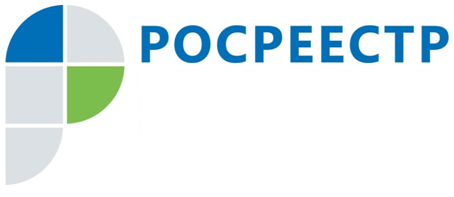 Виды выписок из ЕГРНВыписка из Единого государственного реестра недвижимости (ЕГРН) — 
это одна из форм предоставления сведений, содержащихся в ЕГРН.Существует несколько видов выписок из ЕГРН, формы которых утверждены приказами Минэкономразвития от 25.12.2015 № 975, от 20.06.2016 № 378. Сведения, содержащиеся в ЕГРН, за исключением сведений, доступ 
к которым ограничен федеральным законом, предоставляются органом регистрации прав по запросам любых лиц. К общедоступным сведениям относятся следующие виды выписок из ЕГРН:- об объекте недвижимости;- о кадастровой стоимости объекта недвижимости;- о зарегистрированных договорах участия в долевом строительстве;- об основных характеристиках и зарегистрированных правах на объект недвижимости;- о переходе прав на объект недвижимости;- о зоне с особыми условиями использования территорий, территориальной зоне, территории объекта культурного наследия, территории опережающего социально-экономического развития, зоне территориального развития в Российской Федерации, игорной зоне, лесничестве, лесопарке, особо охраняемой природной территории, особой экономической зоне, охотничьем угодье, береговой линии (границе водного объекта), проекте межевания территории;- о границе между субъектами Российской Федерации, границе муниципального образования и границе населенного пункта.Выписки из ЕГРН, предоставление которых допустимо только ограниченному кругу лиц:- о признании правообладателя недееспособным или ограниченно дееспособным;- о содержании правоустанавливающих документов;- о правах отдельного лица на имевшиеся (имеющиеся) у него объекты недвижимости;- о дате получения органом регистрации прав заявления о государственном кадастровом учете и (или) государственной регистрации прав и прилагаемых 
к нему документов.Все виды выписок из ЕГРН не только содержат разную информацию, 
но и имеют разное целевое назначение. В целом же, они будут полезны для лиц, которые планируют заключать сделку с недвижимостью и хотят проверить, всё ли в порядке с юридической стороны, а также для граждан, которые по тем или иным причинам оказались втянуты в спорные процессы.Порядок предоставления сведений, содержащихся в ЕГРН, утвержден приказом Минэкономразвития от 25.12.2015 № 968.Сведения, содержащиеся в ЕГРН, аналитическая и иная информация 
по запросам о предоставлении сведений лиц, не указанных в части 1 статьи 63 Федерального закона от 13.07.2015 № 218-ФЗ «О государственной регистрации недвижимости», предоставляются за плату. Размер такой платы, порядок ее взимания и возврата устанавливаются органом нормативно-правового регулирования.Контакты для СМИПресс-служба Управления Росреестра по Смоленской областиE-mail: 67_upr@rosreestr.ruwww.rosreestr.ruАдрес: 214025, г. Смоленск, ул. Полтавская, д. 8